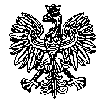 KOMENDA  WOJEWÓDZKA  POLICJIz siedzibą w RadomiuSekcja Zamówień Publicznych	ul. 11 Listopada 37/59,      26-600 Radomtel. 47 701 31 03		tel. 47 701 20 07    Radom, dnia 23.09.2022r.	   Egz. poj.ZP – 2193 /22								 WYKONAWCYInformacja o wyborze najkorzystniejszej ofertyna zadanie nr 1, 2 i 3dotyczy postępowania o udzielenie zamówienia publicznego ogłoszonego na dostawy w trybie podstawowym bez negocjacji, na podstawie art.  275 pkt. 1 ustawy Prawo zamówień publicznych 
w przedmiocie zamówienia:„Zakup wraz z dostarczeniem sprzętu informatycznego dla potrzeb jednostek Policji garnizonu mazowieckiego – Część I” 
( ID 656322 ) Nr sprawy 50 /22Zamawiający - Komenda Wojewódzka Policji z siedzibą w Radomiu, działając na podstawie art. 253 ust. 2 ustawy z dnia 11 września 2019r. Prawo zamówień publicznych ( Dz. U. z 2022r. poz. 1710 z późn.zm. ) informuje, o dokonaniu wyboru najkorzystniejszej oferty w przedmiotowym postępowaniu na:ZADANIE NR 1 - Stacjonarne stanowisko komputeroweOFERTA NR 4 FORTI Krzysztof Jurekul. Marii Curie Skłodowskiej 1826-600 RadomKryterium nr I – Łączna cena oferta brutto: 11 070,00 złKryterium nr II – Okres udzielonej gwarancji – 60 miesięcyKryterium nr III – Termin dostawy – 7 dni kalendarzowychz punktacją łączną wynoszącą 100,00 pkt. w tym: kryterium cena: 60,00 pkt., kryterium okres udzielonej gwarancji: 30,00 pkt., kryterium termin dostawy: 10,00 pkt.UZADADNIENIE WYBORU OFERTY: W postępowaniu złożono jedną ważną ofertę. Oferta nr 4 to najkorzystniejsza oferta, która przedstawia najkorzystniejszy stosunek jakości ( tj. okresu udzielonej gwarancji, terminu dostawy ) do ceny. Oferta otrzymała łącznie 100,00 pkt. Cena najkorzystniejszej oferty mieści się w kwocie, którą Zamawiający zamierza przeznaczyć na sfinansowanie zamówienia.ZADANIE NR 2  – Komputer przenośny TYPU Laptop typ 1OFERTA NR 3 INNERGO SYSTEMS Sp. z o.o.ul. Św. Jacka Odrowąża 1503-310 WarszawaKryterium nr I – Łączna cena oferta brutto: 17 220,00 złKryterium nr II – Okres udzielonej gwarancji – 36 miesięcyKryterium nr III – Termin dostawy – 15 dni kalendarzowychz punktacją łączną wynoszącą 60,00 pkt. w tym: kryterium cena: 60,00 pkt., kryterium okres udzielonej gwarancji: 0,00 pkt., kryterium termin dostawy: 0,00 pkt.UZADADNIENIE WYBORU OFERTY: W postępowaniu złożono jedną ważną ofertę. Oferta nr 3 to najkorzystniejsza oferta, która przedstawia najkorzystniejszy stosunek jakości ( tj. okresu udzielonej gwarancji, terminu dostawy ) do ceny. Oferta otrzymała łącznie 60,00 pkt. Cena najkorzystniejszej oferty przekracza o 220,00 zł kwotę, którą Zamawiający zamierza przeznaczyć na sfinansowanie zamówienia. Istnieje jednak możliwość zwiększenia kwoty do ceny oferty najkorzystniejszej i wybór oferty na realizację przedmiotu zamówienia w zakresie zadania nr 2.ZADANIE NR 3 – Stół multimedialnyOFERTA NR 1 DTM GROUP Marek Rupciak ul. Tadeusza Kościuszki 94B05-120 LegionowoKryterium nr I – Łączna cena oferta brutto: 17 373,75 złKryterium nr II – Okres udzielonej gwarancji – 24 miesiąceKryterium nr III – Termin dostawy – 14 dni kalendarzowychz punktacją łączną wynoszącą 65,00 pkt. w tym: kryterium cena: 60,00 pkt., kryterium okres udzielonej gwarancji: 00,00 pkt., kryterium termin dostawy: 5,00 pkt.UZADADNIENIE WYBORU OFERTY: W postępowaniu złożono dwie ważne oferty. Oferta nr 1 to najkorzystniejsza oferta, która przedstawia najkorzystniejszy stosunek jakości ( tj. okresu udzielonej gwarancji, terminu dostawy ) do ceny. Oferta otrzymała łącznie 65,00 pkt. Cena najkorzystniejszej oferty mieści się w kwocie, którą Zamawiający zamierza przeznaczyć na sfinansowanie zamówienia.	Zamawiający przed otwarciem ofert udostępnił na stronie internetowej prowadzonego postępowania: https://platformazakupowa.pl/pn/kwp_radom, kwotę którą Zamawiający zamierza przeznaczyć na sfinansowanie zamówienia:  70 700,00 zł brutto.  W podziale na części wartość zamówienia kształtuje się następująco:  	Zadanie nr 1     	   brutto –       12 700,00 zł   	Zadanie nr 2         brutto –      17 000,00 zł   	             Zadanie nr 3     	   brutto –       23 000,00 zł    	Zadanie nr 4     	   brutto –       18 000,00 zł  Ranking ofert-wyliczenie i przyznanie ofertą punktacjiZADANIE NR 1 - Stacjonarne stanowisko komputerowe Oferta oznaczona nr 4 złożona w ramach zadania nr 1 została najwyżej oceniona tj. uzyskała łącznie 100,00  pkt.ZADANIE NR 2  – Komputer przenośny TYPU Laptop typ 1 Oferta oznaczona nr 3 złożona w ramach zadania nr 2 została najwyżej oceniona tj. uzyskała łącznie 60,00  pkt.ZADANIE NR 3 – Stół multimedialnyOferta oznaczona nr 1 złożona w ramach zadania nr 3 została najwyżej oceniona tj. uzyskała łącznie 65,00  pkt.Zadanie nr 4 – Okulary wirtualne z oprogramowaniemZ poważaniemKIEROWNIK                                                                                                                                                                                                          			  Sekcji Zamówień Publicznych                                                                                           			   KWP z siedzibą w Radomiu                                                                                  	   	       / - / Justyna KowalskaInformację o wyborze najkorzystniejszej oferty na zadanie nr 1, 2 i 3 zamieszczono na stronie prowadzonego postępowania 
tj. za pośrednictwem platform zakupowej Open Nexus  w dniu 23.09.2022r.Wyk. egz. poj. Opr.: A.S.Zad. nr 1Zad. nr 1Środki finansowe przeznaczone przez Zamawiającego na realizację zamówienia Brutto [PLN]
12.700,00 zł.Środki finansowe przeznaczone przez Zamawiającego na realizację zamówienia Brutto [PLN]
12.700,00 zł.Środki finansowe przeznaczone przez Zamawiającego na realizację zamówienia Brutto [PLN]
12.700,00 zł.Środki finansowe przeznaczone przez Zamawiającego na realizację zamówienia Brutto [PLN]
12.700,00 zł.Punktyw kryt. "Cena"
[C]Punkty w kryt.„Okres udzielonej gwarancji”[G]Punkty w kryt.„Okres udzielonej gwarancji”[G]Punkty w kryt."Termin dostawy "
[D]Łączna Punktacja
[W]Nr. ofertyNazwa WykonawcyCenaBrutto[PLN] Okres udzielonej gwarancji„G”OferowanyTermin dostawy „D”OferowanyTermin dostawy „D”C=
(CN/CO)
*60 pkt.≥36≤47 m-ce – 0 pkt.;≥48≤59 m-cy–15 pkt.;
     ≥60 m-cy – 30 pkt.≥36≤47 m-ce – 0 pkt.;≥48≤59 m-cy–15 pkt.;
     ≥60 m-cy – 30 pkt.  1÷7 dni – 10 pkt.;
8÷14 dni – 5 pkt.;
   15 dni – 0 pkt.[W=C+G+D][W=C+G+D]Nr. ofertyNazwa WykonawcyCenaBrutto[PLN] Okres udzielonej gwarancji„G”CN =CN =11.070,00≥36≤47 m-ce – 0 pkt.;≥48≤59 m-cy–15 pkt.;
     ≥60 m-cy – 30 pkt.≥36≤47 m-ce – 0 pkt.;≥48≤59 m-cy–15 pkt.;
     ≥60 m-cy – 30 pkt.  1÷7 dni – 10 pkt.;
8÷14 dni – 5 pkt.;
   15 dni – 0 pkt.[W=C+G+D][W=C+G+D]3INNERGO SYSTEMSSp. z o.o.ul. Św. Jacka Odrowąża 1503-310 Warszawa15.119,1636miesięcy15 dnikalendarzowych15 dnikalendarzowychOferta odrzucona
na podstawie art. 226 ust. 1 pkt. 5 ustawy PZPtzn.  jej treść nie odpowiada treści SWZOferta odrzucona
na podstawie art. 226 ust. 1 pkt. 5 ustawy PZPtzn.  jej treść nie odpowiada treści SWZOferta odrzucona
na podstawie art. 226 ust. 1 pkt. 5 ustawy PZPtzn.  jej treść nie odpowiada treści SWZOferta odrzucona
na podstawie art. 226 ust. 1 pkt. 5 ustawy PZPtzn.  jej treść nie odpowiada treści SWZOferta odrzucona
na podstawie art. 226 ust. 1 pkt. 5 ustawy PZPtzn.  jej treść nie odpowiada treści SWZOferta odrzucona
na podstawie art. 226 ust. 1 pkt. 5 ustawy PZPtzn.  jej treść nie odpowiada treści SWZ4ForTi Krzysztof Jurekul. Marii Curie Skłodowskiej 18, 26-600 Radom11.070,0060miesięcy7 dnikalendarzowych7 dnikalendarzowych60,0030,0030,0010,00100,00100,00Zad. nr 2Zad. nr 2Środki finansowe przeznaczone przez Zamawiającego na realizację zamówienia Brutto [PLN]
17.000,00 zł.Środki finansowe przeznaczone przez Zamawiającego na realizację zamówienia Brutto [PLN]
17.000,00 zł.Środki finansowe przeznaczone przez Zamawiającego na realizację zamówienia Brutto [PLN]
17.000,00 zł.Środki finansowe przeznaczone przez Zamawiającego na realizację zamówienia Brutto [PLN]
17.000,00 zł.Punktyw kryt. "Cena"
[C]Punkty w kryt.„Okres udzielonej gwarancji”[G]Punkty w kryt.„Okres udzielonej gwarancji”[G]Punkty w kryt."Termin dostawy "
[D]Łączna Punktacja
[W]Nr. ofertyNazwa WykonawcyCenaBrutto[PLN] Okres udzielonej gwarancji„G”OferowanyTermin dostawy „D”OferowanyTermin dostawy „D”C=
(CN/CO)
*60 pkt.≥36≤47 m-ce – 0 pkt.;≥48≤59 m-cy–15 pkt.;
     ≥60 m-cy – 30 pkt.≥36≤47 m-ce – 0 pkt.;≥48≤59 m-cy–15 pkt.;
     ≥60 m-cy – 30 pkt.  1÷7 dni – 10 pkt.;
8÷14 dni – 5 pkt.;
   15 dni – 0 pkt.[W=C+G+D][W=C+G+D]Nr. ofertyNazwa WykonawcyCenaBrutto[PLN] Okres udzielonej gwarancji„G”CN =CN =17.220,00≥36≤47 m-ce – 0 pkt.;≥48≤59 m-cy–15 pkt.;
     ≥60 m-cy – 30 pkt.≥36≤47 m-ce – 0 pkt.;≥48≤59 m-cy–15 pkt.;
     ≥60 m-cy – 30 pkt.  1÷7 dni – 10 pkt.;
8÷14 dni – 5 pkt.;
   15 dni – 0 pkt.[W=C+G+D][W=C+G+D]3INNERGO SYSTEMSSp. z o.o.ul. Św. Jacka Odrowąża 1503-310 Warszawa17.220,0036miesięcy15 dnikalendarzowych15 dnikalendarzowych60,0000060,0060,00Zad. nr 3Zad. nr 3Środki finansowe przeznaczone przez Zamawiającego na realizację zamówienia Brutto [PLN]
23.000,00 zł.Środki finansowe przeznaczone przez Zamawiającego na realizację zamówienia Brutto [PLN]
23.000,00 zł.Środki finansowe przeznaczone przez Zamawiającego na realizację zamówienia Brutto [PLN]
23.000,00 zł.Środki finansowe przeznaczone przez Zamawiającego na realizację zamówienia Brutto [PLN]
23.000,00 zł.Punktyw kryt. "Cena"
[C]Punkty w kryt.„Okres udzielonej gwarancji”[G]Punkty w kryt.„Okres udzielonej gwarancji”[G]Punkty w kryt."Termin dostawy "
[D]Łączna Punktacja
[W]Nr. ofertyNazwa WykonawcyCenaBrutto[PLN] Okres udzielonej gwarancji„G”OferowanyTermin dostawy „D”OferowanyTermin dostawy „D”C=
(CN/CO)
*60 pkt.≥24≤35 m-ce – 0 pkt.;≥36≤47 m-cy–15 pkt.;
     ≥48 m-cy – 30 pkt.≥24≤35 m-ce – 0 pkt.;≥36≤47 m-cy–15 pkt.;
     ≥48 m-cy – 30 pkt.  1÷7 dni – 10 pkt.;
8÷14 dni – 5 pkt.;
   15 dni – 0 pkt.[W=C+G+D][W=C+G+D]Nr. ofertyNazwa WykonawcyCenaBrutto[PLN] Okres udzielonej gwarancji„G”CN =CN =17.373,75≥24≤35 m-ce – 0 pkt.;≥36≤47 m-cy–15 pkt.;
     ≥48 m-cy – 30 pkt.≥24≤35 m-ce – 0 pkt.;≥36≤47 m-cy–15 pkt.;
     ≥48 m-cy – 30 pkt.  1÷7 dni – 10 pkt.;
8÷14 dni – 5 pkt.;
   15 dni – 0 pkt.[W=C+G+D][W=C+G+D]1.DTM GROUP Marek Rupciakul. Tadeusza Kościuszki 94B05-120 Legionowo17.373,7524miesiące14 dnikalendarzowych14 dnikalendarzowych60,0000565,0065,004.FORTI Krzysztof Jurekul. M.C. Skłodowskiej 1826-600 Radom22.755,0024miesiące15 dnikalendarzowych15 dnikalendarzowych45,8100045,8145,81Zad. nr 4Zad. nr 4Środki finansowe przeznaczone przez Zamawiającego na realizację zamówienia Brutto [PLN]
18.000,00 zł.Środki finansowe przeznaczone przez Zamawiającego na realizację zamówienia Brutto [PLN]
18.000,00 zł.Środki finansowe przeznaczone przez Zamawiającego na realizację zamówienia Brutto [PLN]
18.000,00 zł.Punktyw kryt. "Cena"
[C]Punkty w kryt.„Okres udzielonej gwarancji”[G]Punkty w kryt."Termin dostawy "
[D]Łączna Punktacja
[W]Nr. ofertyNazwa WykonawcyCenaBrutto[PLN] Okres udzielonej gwarancji„G”OferowanyTermin dostawy „D”C=
(CN/CO)
*60 pkt.≥24≤35 m-ce – 0 pkt.;≥36≤47 m-cy–15 pkt.;
     ≥48 m-cy – 30 pkt.  1÷7 dni – 10 pkt.;
8÷14 dni – 5 pkt.;
   15 dni – 0 pkt.[W=C+G+D][W=C+G+D]Nr. ofertyNazwa WykonawcyCenaBrutto[PLN] Okres udzielonej gwarancji„G”CN =31.365,00≥24≤35 m-ce – 0 pkt.;≥36≤47 m-cy–15 pkt.;
     ≥48 m-cy – 30 pkt.  1÷7 dni – 10 pkt.;
8÷14 dni – 5 pkt.;
   15 dni – 0 pkt.[W=C+G+D][W=C+G+D]2BHP VR Sp. z o.o.ul. Plac Czerwca 1976 Roku 2/20202-495 Warszawa31.365,0024miesiące15 dnikalendarzowychOferta odrzucona
na podstawie art. 226 ust. 1 pkt. 5 ustawy PZPtzn.  jej treść nie odpowiada treści SWZOferta odrzucona
na podstawie art. 226 ust. 1 pkt. 5 ustawy PZPtzn.  jej treść nie odpowiada treści SWZOferta odrzucona
na podstawie art. 226 ust. 1 pkt. 5 ustawy PZPtzn.  jej treść nie odpowiada treści SWZOferta odrzucona
na podstawie art. 226 ust. 1 pkt. 5 ustawy PZPtzn.  jej treść nie odpowiada treści SWZOferta odrzucona
na podstawie art. 226 ust. 1 pkt. 5 ustawy PZPtzn.  jej treść nie odpowiada treści SWZ